Ferintosh PrimaryCurriculum Letter Term 1 2020-21Dear ParentsIt’s lovely to be back in school and have everyone together again, and the weather has allowed us plenty of outdoor fun in the woodies – which we were all missing the most!During term one, the focus will very much be on re-establishing routines, and on reviewing and implementing procedures to promote pupil and staff safety. The curriculum will not look as normal as we are still not in normal times.  We will be focusing on literacy and numeracy.  We will be assessing children in basic number and literacy skills appropriate to their level to identify the impact of Lockdown on their learning journey.   We will then focus on areas which are identified from these assessments.Older pupils will be involved in putting together their folios of work, including some of the work they did in Lockdown.  They will be involved in setting targets to close any gaps that may have developed.  Some children may indeed have benefitted from learning in Lockdown.The children will spend a lot of time learning outside.  There are several reasons for this.  The visual and sensory stimulation children experience when learning in an outdoor environment can be liberating.  Exposure and access to large, outdoor space can also have a wide range of social, economic, environmental and health benefits.Consistent exposure to nature decreases stress and anxiety, helps elevate mood, encourages positive social interaction with peers, and helps with emotion. Outside is also better for playing, and in addition is deemed as safer in terms of COVID infection.  PE will also be held outside.  CCR (Class Contact Reduction Time) will be on a Friday and will be delivered by Mrs More.Homework will not be sent home until further notice with the exception of sight words and sounds. Weekly sounds can be found on padlet with the log in used for home learning. Could you please ensure that pupils come to school with appropriate clothing for being outdoors in all types of weather.  Wellies are ideal for Ferintosh and it is always handy to have a spare pair of socks in a schoolbag!Pupil activities will be posted on the website so you can keep track of what we are learning about and how we are all progressing.Fingers crossed for a glorious autumn!RegardsMegan Meikle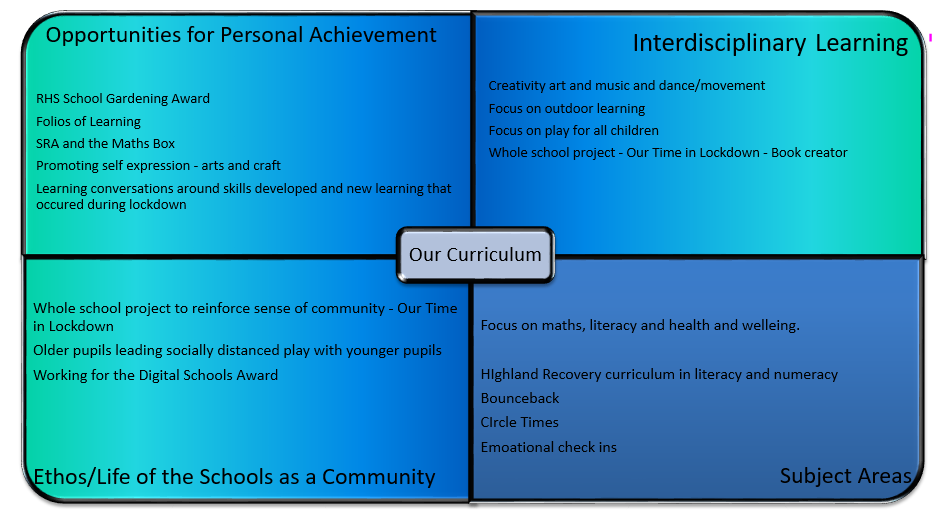 